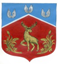 Администрация  Громовского сельского поселения Приозерского муниципального района Ленинградской областиПОСТАНОВЛЕНИEот  27 ноября 2023 года                                     № 381Об утверждении Программы профилактикирисков причинения вреда (ущерба) охраняемым законом ценностям в сфере муниципального жилищного контроля в Громовском сельском поселении  Приозерского муниципального районаЛенинградской области на 2024 годВ соответствии со статьей 44 Федерального закона от 31 июля 2020 № 248-ФЗ «О государственном контроле (надзоре) и муниципальном контроле в Российской Федерации», постановлением Правительства Российской Федерации от 25.06.2021 № 990 «Об утверждении Правил разработки и утверждения контрольными (надзорными) органами программы профилактики рисков причинения вреда (ущерба) охраняемым законом ценностям», администрация муниципального образования Громовское сельское поселение муниципального образования Приозерский муниципальный район Ленинградской области,  ПОСТАНОВЛЯЕТ:1. Утвердить Программу профилактики рисков причинения вреда (ущерба) охраняемым законом ценностям в сфере муниципального жилищного контроля в Громовском сельском поселении Приозерского муниципального района Ленинградской области на 2024 год (Приложение).2. Настоящее постановление опубликовать в средствах массовой информации и разместить на официальном сайте администрации Громовского сельского поселения Приозерского муниципального района Ленинградской области http://www.admingromovo.ru/ 3. Настоящее постановление вступает в силу с даты его официального опубликования.4. Контроль за исполнением настоящего постановления оставляю за собой.                  Глава администрации                                                                А.П. КутузовИсп. Алексеева С.В..  8(81379)-99-471 Разослано: дело-2,  СМИ – 1С ПОЛНОЙ ВЕРСИЕЙ ПОСТАНОВЛЕНИЯ  МОЖНО ознакомиться на официальном сайте муниципального образования Громовское сельское поселение муниципального образования Приозерский муниципальный район Ленинградской области www.admingromovo.ru